SURVEI PERBANDINGAN SARANA DAN PRASARANA PENDIDIKAN JASMANI DI NEGRI DAN SUWASTA DI KABUPATEN TAKALARMuhammad Abdul Mannan1, Kurnia Rusli2, Andi Nahdia T Walinga31,2,3Pendidikan Jasmani, FKIP, Universitas Megarezky, Makassar, Indonesia1Email: abdulmannan@gmail.com2Email: Kurniarusli@unimerz.ac.id3Email: andinahdia@gmail.com ABSTRAKPenelitian ini bertujuan untuk mengetahui bagaimana keadaan sarana dan prasarana pendidikan jasmani dinegeri dan swasta di kabupaten takalar menurut mentri pendidikan nasional nomor 24 tahun 2007.Penelitian ini merupakan penelitian kualitatif dengan metode survei teknikyang di gunakan dalampenelitian ini adalah melakukan observasi di lapangan dengan mengamati secara langsung ke objek penelitian dengan pengambilan data dengan meggunakan lembar observasi. Objek penelitian ini berupa sarana dan prasarana pendidikan jasmani yang meliputi peralatan, perkakas dan fasilitas lainnya dalammendukung proses belajar mengajar pendidikan jasmani.Hasil penelitian menunjukkan bahwa keadaan sarana dan prasarana di negeri dan swasta di kabupaten takalar yakni sekolah MADRASAH NEGERI TAKALAR untuk sarana dan prasarana yang dimiliki sekolah tersebut tidak sesuai dengan peraturan mentri pendidikan nasional nomor 24 tahun 2007.Sedangkan sekolah swasta MADRASAH PONDOK PESANTREN TARBIAH TAKALAR, cukup sesuai dengan peraturan mentri pendidikan nasional nomor 24 tahun 2007 yaitu di atas rata-rata.Kata Kunci : Survei,Sarana dan prasaranaCOMPARATIVE SURVEY OF PUBLIC AND PRIVATE PHYSICAL EDUCATION FACILITIES AND INFRASTRUCTURE IN TAKALAR DISTRICTABSTRACTThis study aims to determine how the state of physical education facilities and infrastructure in the state and private sector in Takalar district according to the Ministry of National Education number 24 of 2007. This research is a qualitative research with a survey method. The technique used in this research is to make observations in the field by observing directly to the object of research is to collect data using an observation sheer. The object of this research is in the form of physical education facilities and infrastructure which includes equipment, tools and other facilities to support the teaching and learning process of physical education. The results show that the state of facilities and infrastructure in public and private in the district atentakalar, namely the MADRASAH NEGERI TAKALAR school for the facilities and infrastructure owned by the school is not in accordance with the regulation of the national minister of education number 24 of 2007. Meanwhile, the private school of MADRASAH PONDOK PESANTREN TARBIAH TAKALAR, is quite in accordance with the regulation of the national minister of education number 24 of 2007 which is above average. Keywords: Survey, Facilities and Infrastructure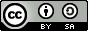 Artikel dengan akses terbuka dibawah lisensi CC BY-SA 4.PENDAHULUANPendidikan jasmani olahraga dan kesehatan, merupakan bagian integral dari sistem secara keseluruhan. Secara khusus, pendidikan jasmani olahraga dan kesehatan bertujuan untuk mengembangkan aspek kebugaran jasmani, keterampilan gerak, keterampilan berfikir kritis, keterampilan sosial, penalaran stabilitas emosional tindakan moral,aspek pola hidup sehat dan pengenalan lingkungan bersih melalui aktivitas jasmani. 	Pendidikan jasmani dan kesehatan merupakan mata pelajaran yang penting, karena membantu mengembangkan siswa sebagai individu dan mahkluk sosial agar tumbuh dan berkembang secara wajar. Ini dikarenakan pelaksanaan dalam pendidikan jasmani mengutamakan aktivitas jasmani khususnya olahraga dan kebiasaan hidup sehat (Ihwan Takdir, dkk.,2022).	Untuk mencapai tujuan pembelajaran, maka proses transfer ilmu pengetahuan tersebut memerlukan suatu alat atau media, sehingga mempermudah dalam proses pentransferan ilmu pengetahuan (Akhiruddin, dkk., 2020; 2022; Arfenti Amir, dkk.,2022). Media atau alat dalam pendidikan di dunia olahraga dapat dikatakan sebagai sarana dan prasarana. Proses transfer ilmu tersebut dipengaruhi oleh sarana dan prasarana, sehingga tercapainya tujuan suatu  ilmu pengetahuan yang dipengaruhi oleh suatu proses memiliki hubungan dengan sarana dan prasarana yang ada (Akhiruddin, dkk 2019; Sujarwo, dkk., 2019; Hijrawatil Aswat, dkk., 2022). Sarana dan prasarana dalam proses pendidikan jasmani harus tersedia di sekolah guna untuk mencapai tujuan dalam pembelajaran pendidikan jasmani yang ada di sekolah. Keberadaan sarana dan prasarana pendidikan jasmani sangat mempengaruhi cepat atau lambatnya siswa menguasai materi pembelajaran. Pendidikan jasmani yang diajarkan di sekolah memiliki peranan yang sangat penting, antara lain memberikan kesempatan kepada siswa untuk terlibat secara langsung dalam berbagai pengalaman belajar melalui aktivitas jasmani. Kesegaran jasmani merupakan salah satu unsur untuk meningkatkan kualitas manusia pendidikan jasmani adalah yang mengunakan jasmani sebagai titik pangkal mendidik anak dan anak di pandang sebagai kesatuan jiwa raga. Kualitas pembelajaran pendidikan jasmani di sekolah sangat dipengaruh berbagai unsur, antara lain guru sebagai unsur utama, siswa, kurikulum, tujuan, metode, sarana dan prasarana yang sesuai dengan materi terpenuhi dan dapat dimanfaatkan  secara maksimal untuk pencapaian tujuan pembelajaran. Kelancaran pembelajaran pendidikan jasmani olahraga  dapat diukur salah satunya dari ketersediaan sarana dan prasarana. Sarana dan prasarana yang memadai akan mencerminkan kualitas pembelajaran yang dilakukan, sehingga tujuan pendidikan akan tercapai dengan baik. Sebaliknya sarana dan prasarana yang kurang memadai akan berdampak pada rendahnya mutu pendidikan.suatu sarana dan prasarana akan memadai jika secara kualitas berdaya guna dan dari sisi kuantitas cukup untuk memenuhi kebutuhan pembelajaran. Suatu sarana dan prasarana akan memadai jika secara kualitas berdaya guna dan dari sisi kuantitas cukup untuk memenuhi kebutuhan pembelajan seluruh siswa proses pendidikan  mutlak membutuhkan sarana dan prasarana untuk tercapainya tujuan karena lebih menekan pada pengembangan motorik siswa.Banyak materi pendidikan jasmani yang tidak bisa dilaksanakan karena tidak ada lapangan, sebagai alternatif untuk mengatasi kondisi ini maka model pembelajaran dengan pendekatan memodifikasi harus dikembangkan di sekolah yang tidak memiliki lapangan olahraga luas. Dalam model ini pelaksanaan materi pembelajaran tertentu dirancang oleh guru berbentuk permainan dengan menggunakan peralatan sederhana dan disesuaikan luas lapangan yang ada. Sehingga sekolah yang memiliki halaman kurang luas pun dapat melaksanakan semua materi.Dari sisi guru kelengkapan sarana dan prasarana pembelajaran pendidikan jasmani yang dimiliki sekolah akan lebih mudah dalam menyampaikan materi. Siswa akan berinteraksi langsung dengan sarana dan prasarana olahraga sesuai dengan materi yang diajarkan sehingga pembelajaran lebih bersifat konseptual dan tidak abstrak. Guru juga akan lebih mudah melakukan evaluasi terhadap hasil pembelajaran yang telah dilakukan jika pemanfaatan sarana pembelajaran pendidikan jasmani dan olahraga dioptimalkan.METODEPenelitian ini merupakan penelitian deskriptif kualitatif. Penelitian deskriptif adalah  penelitian tentang fenomena yang terjadi pada masa sekarang. Prosesnya berupa pengumpulan dan penyusunan data, serta analisis dan penafsiran data tersebut. Metode dalam penelitian ini adalah metode survei menggunakan angket dengan teknik menghitung sarana dan prasarana pendidikan jasmani yang ada di MTS Negeri Takala dan MTS Pondok Pesantren Tarbiah . Dilakukan dengan metode survei agar dapat melihat kesesuaian sarana dan prasarana pendidikan jasmani yang dimiliki MTS Negeri Takalar berdasarkan Peraturan Menteri No 24 Tahun 2007. Penelitian survei menurut S. Margono, dalam buku metode penelitian pendidikan (2005: 29) adalah pengamatan atau penyelidikan yang kritis untuk dapat mendapatkan keterangan yang jelas dan baik terhadap suatu persoalan tertentu dalam suatu daerah tertentu.1.Populasi.	Populasi dari penelitian ini adalah seluruh MTS sekabupaten Takalar yang berjumlah 25 sekolah, menurut Sugiyono (2010:117) populasi adalah wilayah generalisasi yang terdiri atas objek/subjek yang mempunyai kualitas dan karakteristik tertentu yang ditetapkan oleh peneliti untuk dipelajari dan kemudian ditarik kesimpulannya.2.Sampel.	Sampel merupakan bagian yang diambil dari populasi dengan menggunakan cara-cara tertentu,sugiono (2010-118) mengatakan mendefenisikan sampel adalah bagian dari jumlah dan karakteristik yang dimiliki oleh populasi tersebut karena pertimbangan tertentu, maka dari itu peneliti membatasi populasi yang ada dan sampel yang akan di teliti hanya berjumlah dua sampel yaitu MTS negri takalar dan MTS pondok peantren tarbiah  di kabupaten takalar.dengan teknik pengumpulan sampel menggunakan sampling purposive yang memiliki ciri dan tujuan tertentu.Teknik Pengumpulan Data	Teknik pengumpulan data yang di gunakan pada penelitian survey sarana dan prasarana pendidikan jasmani di sekolah mts negri dan mts suwasta di kabupaten takalar. Adalah teknik menggunakan metode deskriptif kualitatif peneliti memperoleh data dari proses kunjungan langsung ke lokasi sekolah MTS negri takalar dan MTS suwasta di kabupaten takalar atas bantuan dari pihak sekolah yaitu guru pengampuh mata pelajaran pendidikan jasmani, peneliti melihat langsung serta mengisi data lembar instrumen sesuai apa yang ingin di teliti di dua sekolah tersebut.Dalam penelitian ini metode yang digunakan adalah metode survei  dengan menggunakan lembar observasi sebagai alat pengambilan data untuk mencatat hasil dari survei yang dilakukan. Lembar observasi disesuaikan dengan Peraturan Menteri Pendidikan Nasional No.24 tahun 2007 tentang standar sarana dan prasarana pendidikan jasmani.Tabel 1.1  Instrumen Penelitian.Analisis data yang digunakan adalah analisis deskriptif. Menurut Sugiyono ( 2006: 21) statistik deskriptif adalah statistik yang berfungsi untuk mendeskripsikan atau memberi gambaran terhadap objek yang diteliti melalui data sampel atau populasi sebagaimana adanya, tanpa melakukan analisis dan membuat yang berlaku untuk umum. Menurut Anas Sudijono (2012: 4) statistik deskriptif adalah statistik yang tingkat pekerjaannya mencakup caracara menghimpun, menyusun, atau mengatur, mengolah, menyajikan dan menganalisis data angka agar dapat memberikan gambaran yang teratur, ringkas, dan jelas mengenai gejala, peristiwa atau keadaan. Analisis yang digunakan adalah deskriptif kuantitatif dengan cara mengklasifikasikan jenis data yang diperoleh dari lembar observasi.  	Langkah-langkah analisis data yang akan dilakukan dalam penelitian adalah setelah data terkumpul, langkah selanjutnya adalah membandingkan sarana dan prasarana yang ada dengan permendiknas no.24 tahun 2007 apakah sesuai atau belum, kemudian untuk mengetahui kesesuaian sarana dan prasarana tiap sekolah yaitu dengan cara membagi sarana dan prasarana yang sudah sesuai/ideal dengan jumlah seluruh data sarana dan prasrana yang ada dalam lembar observasi kemudian dikalikan 100%. Adapun analisis deskriptif kuantitatif dengan prosentase tersebut adalah sebagai berikut: Keterangan :     Jumlah Fasilitas yang tersedia    x 100Jumlah fasilitas ideal		P : PersentaseF : Frekuensi data ideal N : Jumlah data ideal dan tidak ideal   Berdasarkan rumus menentukan hasil persentase di atas maka berikut table standar penilaian sarana dan prasarana.Tabel 3.2 Standar Prosentase Penilaian Sarana dan Prasarana pembelajaran Pendidikan Jasmani Olahraga.Sumber: Suharsimi Arikunto (2006: 115)HASIL DAN PEMBAHASANHasil penelitian tentang survei sarana dan prasarana pendidikan jasmani di MTs Negeri Takalar dan MTs Pesantren Moderen Tarbiyah Takalar sebagai responden. Sekolah sebagai responden tersebut terdiri sekolah berstatus negeri dan sekolah berstatus swasta. Data diperoleh melalui observasi langsung dan dituliskan di lembar observasi. Data yang dijadikan identifikasi meliputi data-data yang termasuk dalam sarana dan prasarana pendidikan jasmani mengenai keadaan, jumlah dan status kepemilikan. Setelah data terkumpul kemudian dilakukan analisis. Penekanan analisis pada alat yang berupa bola yaitu : bola voli, bola sepak dan bola basket. Untuk peralatan senam meliputi : matras, peti loncat, tali loncat, simpai, bola plastik, tongkat, dan gelang. Sedangkan peralatan atletik meliputi : lembing, cakram, peluru, tongkat estafet, dan bak lompat. Selain peralatan tersebut di atas peneliti juga mengambil data dan menganalisis tentang area bermain dan olahraga..1.Hasil PenelitianDari data hasil penelitian akan dideskriksikan sarana dan prasarana pada sekolah MTS Negeri Takalar dan sekolah MTs Pesantren Modern Tarbiyah Takalar secara lebih rinci sebagai berikut :MTs Negeri TakalarHasil Observasi penelitian sarana dan prasarana yang dilakukan di MTs Negeri Takalar diperoleh data pada tabel 4.1. sebagai berikut :Tabel 2.1. Data Sarana dan Prasarana pada MTs Negeri TakalarMTs Swasta Pesantren Modern TakalarHasil Observasi penelitian sarana dan prasarana yang dilakukan di MTs Pesantren Modern tarbiyah Takalar diperoleh data pada tabel 4.2. sebagai berikut :Tabel 2.2. Data Sarana dan Prasarana pada MTs Pesantren Tarbiyah TakalarRangkuman Perbandingan Sarana dan Prasarana MTs Negeri Takalar Dengan MTs Swasta Pesantren Modern Tarbiyah TakalarAdapun perbandingan jumlah sarana dan Prasarana yang pada MTs Negeri Takalar dengan MTs Swasta Pesantren Modern Tarbiyah Takalar pada tabel 4.3. sebagai berikut :Tabel 2.3. Rangkuman perbandingan Sarana dan Prasarana MTs Negeri Takalar dengan MTs Pesantren Modern Tarbiyah TakalarDari Tabel 2.3. diatas dapat dijelaskan bahwa kondisi perbandingan sarana dan prasarana yang ada di MTs Negeri Takalar hanya memiliki 10 macam sarana dan prasarana lebih sedikit dibandingkan dengan MTs Pesantren Modern Tarbiyah Takalar yang memiliki 37 Sarana dan Prasarana dan Olahraga. Untuk perbandingan nilai statistic dapat dilihat pada tabel 4.4 sebagai berikut : Tabel 2.4. Perbandingan Nilai statistic sarana dan prasrana antara MTs Negeri Takalar dan MTs Pesantren Modern Tarbiyah TakalarPerbandingan Jumlah Ketersediaan Sarana dan Prasarana yang ada pada MTs Negeri Takalar dan MTs Pesantren Modern Tarbiyah TakalarPerbandingan jumlah ketersediaan sarana dan prasarana pendidikan jasmani olahraga antara MTs Negeri Takalar dengan MTs Pesantren Tarbiyah Takalar memiliki jumlah yang berbeda-beda. Berdasarkan hasil pengamatan dan pendataan peneliti kemudian menyusun dengan tabel dan menerangkan hasil pengamatan dan pengolaan data, dengan tabel 4.5. sebagai berikut ini:Tabel 2.5. Perbandingan jumlah keberadaan sarana dan prasarana.Dari tabel 2.4. dapat diketahui bahwa perbandingan jumlah keberadaan Sarana dan prasarana yang ada di MTs Negeri Takalar meliputi Atletik =5 buah, permainan=5 buah dan aktivitas ritmik=0 buah dengan persentase sebesar 23% dengan kategori kurang memadai sedangkan pada MTs Pesantren Tarbiyah takalar meliputi Atletik =11 buah, permainan=25 buah dan aktivitas ritmik=1 buah sebesar 56,87% dengan kategori cukup memadai.Perbandingan Kondisi Sarana dan Prasarana yang ada pada MTs Negeri Takalar dan MTs Pesantren Modern Tarbiyah Takalar.Perbandingan kondisi sarana dan prasarana pendidikan jasmani olahraga antara MTs Negeri Takalar dengan MTs Pesantren Tarbiyah Takalar memiliki kodisi yang berbeda-beda. Berdasarkan hasil pengamatan dan pendataan peneliti kemudian menyusun dengan tabel dan menerangkan hasil pengamatan dan pengolaan data, dengan tabel 4.6. sebagai berikut ini:Tabel 2.6. Perbandingan jumlah keberadaan sarana dan prasarana.Dari tabel 4.6. dapat diketahui bahwa kondisi Sarana dan prasarana yang ada di MTs Negeri Takalar meliputi Atletik =5 buah, permainan=5 buah dan aktivitas ritmik=0 buah dengan persentase sebesar 100% dengan kategori Kondisi Baik sedangkan pada MTs Pesantren Tarbiyah takalar meliputi Atletik =11 buah, permainan=25 buah dan aktivitas ritmik=1 buah sebesar 100% dengan kategori kondisi Baik.Perbandingan Status Kepemilikan Sarana dan Prasarana yang ada pada MTs Negeri Takalar dan MTs Pesantren Modern Tarbiyah TakalarPerbandingan status kepemilikan sarana dan prasarana pendidikan jasmani olahraga antara MTs Negeri Takalar dengan MTs Pesantren Tarbiyah Takalar memiliki status kepemilikan yang berbeda –beda. Berdasarkan hasil pengamatan dan pendataan peneliti kemudian menyusun dengan tabel dan menerangkan hasil pengamatan dan pengolaan data, dengan tabel 4.7. sebagai berikut ini:Tabel 2.7. Perbandingan jumlah keberadaan sarana dan prasarana.Dari tabel 4.7. dapat diketahui bahwa status Kepemilikan Sarana dan prasarana yang ada di MTs Negeri Takalar meliputi Atletik =5 buah, permainan=5 buah dan aktivitas ritmik=0 buah dengan persentase sebesar 100% dengan kategori status milik sendiri sedangkan pada MTs Pesantren Tarbiyah takalar meliputi Atletik =11 buah, permainan=25 buah dan aktivitas ritmik=1 buah sebesar 100% dengan kategori status milik sendiri.PembahasanBerdasarkan hasil data penelitian tentang perbandingan ketersediaan sarana dan prasarana pendidikan jasmani diMTs Negeri takalar dan MTs Pesantren Modern Tarbiyah Takalar, maka pembahasan dibagi menjadi 2 kategori, yaitu: (1) Jumlah Keberadaan, kondisi serta status kepemilikan sarana dan prasarana diMTs Negeri takalar, (2) Jumlah Keberadaan, kondisi serta status kepemilikan sarana dan prasarana MTs Pesantren Modern Tarbiyah Takalar. SIMPULANBerdasarkan analisis data dan pembahasannya, maka hasil penelitian ini dapat disimpulkan sebagai berikut:Jumlah Ketersediaan sarana dan prasarana pada MTs Negeri takalar 10 buah atau persentase sebesar 23% (kurang memadai), untuk kondisi sarana dan prasarana dalam kondisi baik persentase sebesar 100%, sedangkan untuk status kepemilikan, milik sendiri persentase sebesar 100%.Jumlah Ketersediaan sarana dan prasarana pada MTs Negeri takalar 37 buah atau persentase sebesar 56,78% (cukup memadai), untuk kondisi sarana dan prasarana dalam kondisi baik persentase sebesar 100%, sedangkan untuk status kepemilikan, milik sendiri persentase sebesar 100%.Secara garis besar persentase ketersediaan sarana dan prasarana pada MTs Negeri Takalar jauh lebih sedikit dengan persentase sebesar 23% dibandinkan MTs Pesantren Modern Tarbiyah Takalar dengan persentase sebesar 56,78%.REFERENSIA Farid, K Rusli – (2022). Meningkatkan Hasil Belajar Sepak Bola Dalam Pembelajaran Pjok Melalui Model Sirkuit Pada Siswa Kelas Viii Mts Muhammadiyah Mandalle Kab Gowa. Kumpulan Artikel Pendidikan Anak Bangsa 2 (1), 50-57 https://journal.unimerz.com/index.php/kapasa/article/view/112Akhiruddin, S., Atmowardoyo, H., & Nurhikmah, H. (2019). Belajar dan Pembelajaran. Gowa: Cahaya Bintang Cemerlang.Akhiruddin, A., & Sujarwo, S. (2020). The Implementation Of Instructional Materials Development Based On Inside Outside Circle (IOC) For Students’ Sociology Education Of Megarezky University. JED (Jurnal Etika Demokrasi), 5(1), 86-94.Akhiruddin, Khairil Ikhsan, Hasnah, Mardiah, & Nursia. (2022). Penerapan Model Pembelajaran Kooperatif Tipe Jigsaw Untuk Meningkatkan Hasil Belajar Siswa di Sekolah. EDULEC : Education, Language And Culture Journal, 2(1), 24–38. https://doi.org/10.56314/edulec.v2i1.28Arfenti Amir, Muh. Reski Salemuddin, Akhiruddin, Sriwahyuni, Jalal, & Abdul. Malik Iskandar. (2022). The Application of Time Token Learning Technique in Improving Students’ Sociology Learning Activities. International Journal of Education and Humanities (IJOLEH), 1(2), 95–107. https://doi.org/10.56314/ijoleh.v1i2.72Anas Sudijono. (2012). Pengantar Statistika Pendidikan jasmani. Jakarta: Grafindo Persada RajuAgus S. Suryobroto.(2004). Diktat Mata Kuliah Sarana dan Prasarana Pendidikan Jasmani. Yogyakarta: FIK Universitas Negeri Yogyakarta.Syamsul Rizal, Suhardianto, Ferawati, & Kurnia Rusli. (2022). Profil Tingkat Kebugaran Jasmani Di Masa New Normal Siswa Kelas Xi Sma Negeri 1 Batuputih Kab. Kolaka Utara. Kumpulan Artikel Pendidikan Anak Bangsa 2 (1), 36-49, https://journal.unimerz.com/index.php/kapasa/article/view/115Soepartono. (2000). Sarana dan Prasarana Olahraga. Jakarta: Depdiknas.Sugiyono.(2006). Statistika Untuk Penelitian. Bandung: Alafabeta.Agus S. Suryobroto.(2004). Diktat Mata Kuliah Sarana dan Prasarana Pendidikan Jasmani. Yogyakarta: FIK Universitas Negeri Yogyakarta.Hijrawatil Aswat, Khaerun Nisa Tayibu, & Satriawati. (2022). Teacher Managerial Strategy in Building Character Education During The Covid-19 Pandemic. International Journal of Education and Humanities (IJOLEH), 1(1), 82–94. https://doi.org/10.56314/ijoleh.v1i1.42Ihwan Takdir, Agus Ismail, Julia Fitrianingsi, & Suhardianto. (2022). Dampak Media Online Dalam Meningkatkan Pembelajaran Pendidikan Jasmani Pada Masa Pandemi Covid-19 MTS Muhammadiyah Takwa. EDULEC : Education, Language And Culture Journal, 2(1), 39–54. https://doi.org/10.56314/edulec.v2i1.29Imam dwi saputro. (2014). Survei sarana dan prasarana pendidikan jasmani di sekolah dasar negri se-kecamatan selompang kabupaten temanggung. Skripsi. H.J.S Husadarta. (2011) manajemen sarana dan prasarana pendidikan. Jakarta raja grafindo persada.Yuhono. (2008). Prasarana pendidikan jasmani. Jakarta :diponegoro university.Sujarwo, S., Akhiruddin, A., Salemuddin, M. R., Sabillah, B. M., & Sriwahyuni, S. (2019). The Application of Problem Solving Reasoning (PSR) in Improving Students’ Metacognitive at the Twelfth Grade Students of SMAN 19 Makassar. International Journal for Educational and Vocational Studies, 1(2), 138-141.Yogyakarta: Fakultas Ilmu Keolahragaan Universitas Negri Yogyakarta.Wahyu ristyanto (2017). Survei sarana dan prasarana pendidikan jasmani sekolah menengah kejuruan se-kecamatan wonosari kabupaten gunung kidul.Skripsi.Yogyakarta: Fakultas Ilmu Keolahragaan Universitas Negeri Yogyakarta.Sukintaka (2000:25) peranan guru dalam pendidikan jasmani olahraga dan kesehatan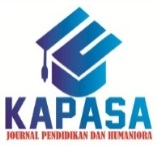 JURNAL PENDIDIKAN, SOSIAL DAN HUMANIORAJURNAL PENDIDIKAN, SOSIAL DAN HUMANIORAe-ISSN :  2808-9731 | p-ISSN : 2809-0934DOI: https://doi.org/10.37289/kapasa.v2i3NOCABANG OLAHRAGASARANA DAN PRASARANAJUMLAHKONDISIKONDISINOCABANG OLAHRAGASARANA DAN PRASARANAJUMLAHBAIKRUSAKATLETIKATLETIKATLETIKATLETIKATLETIKATLETIK1LariLintasan1LariBalok Start1LariTongkat Estafet1LariStop Watch2Lompat JauhBalok Lompat2Lompat JauhPasir2Lompat JauhPapan Tolakan2Lompat JauhLintasan Awal2Lompat JauhMeteran2Lompat JauhCangkul3Lempar LembingLapangan3Lempar LembingLembing3Lempar LembingMeteran4Lempar CakramLapangan4Lempar CakramCakram PA/PI4Lempar CakramMeteran5Tolak PeluruLapangan5Tolak PeluruPeluru PA/PI6Lompat TinggiTiang Lompat6Lompat TinggiPalang Lompat6Lompat TinggiKawasan MendaratPERMAINANPERMAINANPERMAINANPERMAINANPERMAINANPERMAINAN1Bola VoliLapangan1Bola VoliTiang Net1Bola VoliNet1Bola VoliBola Voli1Bola VoliPeluit2Bola BasketLapangan2Bola BasketTiang Ring2Bola BasketBola Basket2Bola BasketPeluit3Sepak BolaLapangan3Sepak BolaBola Sepak3Sepak BolaTiang Gawang3Sepak BolaPeluit4Bola TanganLapangan4Bola TanganBola Tangan4Bola TanganTiang Gawang4Bola TanganPeluitAKTIVITAS RITMIKAKTIVITAS RITMIKAKTIVITAS RITMIKAKTIVITAS RITMIKAKTIVITAS RITMIKAKTIVITAS RITMIK1SenamHop Rotan1SenamTali Lompat1SenamBalok Titian1SenamKaset Senam1SenamTape Recorder1SenamMatras2Bela DiriPakaian Bela Diri2Bela DiriBody Protector2Bela DiriSamsakNO.PRESENTASE (%)KATEGORI1.81-100Sangat Memadai2.61-80Memadai3.41-60Cukup Memadai4.21-40Kurang Memadai5.00-20Sangat Kurang MemadaiNONama Sarana/ Alat PenjasJumlahKondisiKondisiSetatus KepemilikanSetatus KepemilikanSetatus KepemilikanNONama Sarana/ Alat PenjasJumlahBaikRusakMilik SendiriMeminjam MenyewaA.ATLETIK a).Lari   1.  Lintasan------  2.  Balok Start ------  3.  Tongkat Estafet------  4.  Stop Watch------JumlahJumlah0b).Lompat Jauh  1.Balok Lompat------  2.Pasir------  3.Papan Tolakan------  4.Lintasan Awal------  5.Meteran------  6.Cangkul------JumlahJumlah0 c).Lempar Lembing  1.Lapangan------  2.Lembing------  3.Meteran------JumlahJumlah0 c).Lempar Cakram  1.Lapangan------  2.Cakram PA/PI2√-√--  3.Meteran------JumlahJumlah2e).Tolak Peluru  1.Lapangan------  2.Peluru PA/PI3√-√--JumlahJumlah3f).Lompat Tinggi  1.Tiang Lompat------  2.Palang Lompat------  3.  Kawasan Mendarat------JumlahJumlah0B.PERMAINAN a).Bola Voli  1.Lapangan------  2.Tiang Net------  3.Net1√-√--  4.Bola Voli3√-√--  5.Peluit------JumlahJumlah4b).Bola Basket  1.Lapangan------  2.Tiang Ring------  3.Bola Basket1√-√--  4.Peluit------JumlahJumlah1 c).Sepak Bola  1.Lapangan------  2.Bola Sepak------  3.Tiang Gawang------  4.Peluit------ 5.Peluit------JumlahJumlah0d).Bola Tangan  1.Lapangan------  2.Bola Tangan------  3.Tiang Gawang------  4.Peluit------JumlahJumlah0B.AKTIVITAS RITMIKa).Senam  1.Hop Rotan------  2.Tali Lompat------  3.Balok Titian------  4.Kaset Senam------  5.Tape Recorder------  6.Matras------JumlahJumlah0b).Bela Diri  1.Pakaian Bela Diri------  2.Body Protector------  3.Samsak------JumlahJumlah0NONama Sarana/ Alat PenjasJumlahKondisiKondisiSetatus KepemilikanSetatus KepemilikanSetatus KepemilikanNONama Sarana/ Alat PenjasJumlahBaikRusakMilik SendiriMeminjam MenyewaA.ATLETIK a).Lari   1.Lintasan1√-√--  2.Balok Start1√-√--  3.Tongkat Estafet1√-√--  4.Stop Watch1√-√--JumlahJumlah4b).Lompat Jauh  1.Balok Lompat1√-√--  2.Pasir------  3.Papan Tolakan------  4.Lintasan Awal------  5.Meteran------  6.Cangkul1√-√--JumlahJumlah2 c).Lempar Lembing  1.Lapangan1√-√--  2.Lembing1√-√--  3.Meteran------JumlahJumlah2 c).Lempar Cakram  1.Lapangan1√-√--  2.Cakram PA/PI1√-√--  3.Meteran------JumlahJumlah2e).Tolak Peluru  1.Lapangan------  2.Peluru PA/PI1√-√--JumlahJumlah1f).Lompat Tinggi  1.Tiang Lompat------  2.Palang Lompat------  3.Kawasan Mendarat------JumlahJumlah0B.PERMAINAN a).Bola Voli  1.Lapangan2√-√--  2.Tiang Net2√-√--  3.Net2√-√--  4.Bola Voli6√-√--  5.Peluit1√-√--JumlahJumlah13b).Bola Basket  1.Lapangan1√-√--  2.Tiang Ring2√-√--  3.Bola Basket5√-√--  4.Peluit1√-√--JumlahJumlah9 c).Sepak Bola  1.Lapangan------  2.Bola Sepak3√-√--  3.Tiang Gawang------  4.Peluit------  5.Peluit------JumlahJumlah3d).Bola Tangan  1.Lapangan------  2.Bola Tangan------  3.Tiang Gawang------  4.Peluit------JumlahJumlah0B.AKTIVITAS RITMIKa).Senam  1.Hop Rotan------  2.Tali Lompat------  3.Balok Titian------  4.Kaset Senam------  5.Tape Recorder------  6.Matras1JumlahJumlah1b).Bela Diri  1.Pakaian Bela Diri------  2.Body Protector------  3.Samsak------JumlahJumlah0NONama SekolahSarana dan PrasaranaJumlah KeberadaanKondisiKondisiSetatus KepemilikanSetatus KepemilikanSetatus KepemilikanNONama SekolahSarana dan PrasaranaJumlah KeberadaanBaikRusakMilik SendiriMeminjam Menyewa1MTs Negeri TakalarAtletik5505001MTs Negeri TakalarPermainan5505001MTs Negeri TakalarAktivitas Ritmik000000JUMLAHJUMLAHJUMLAH102MTs Swasta Pesantren Modern Tarbiyah TakalarAtletik1111011002MTs Swasta Pesantren Modern Tarbiyah TakalarPermainan2525025002MTs Swasta Pesantren Modern Tarbiyah TakalarAktivitas Ritmik110100JUMLAHJUMLAHJUMLAH37Mts Negeri TakalarMean3,33Mts Negeri TakalarStandar Deviasi2,88MTs Pesantren Tarbiyah TakalarMean12,33MTs Pesantren Tarbiyah TakalarStandar Deviasi12,05NONama SekolahSarana & PrasaranaJumlah IdealKeberadaanPersentase%Kategori1MTs Negeri TakalarAtletik40512,5Kurang Memadai1MTs Negeri TakalarPermainan48510,5Kurang Memadai1MTs Negeri TakalarAktv. ritmik1500Kurang MemadaiJUMLAHJUMLAHJUMLAH10310323 %Kurang Memadai2MTs Pesantren Tarbiyah TakalarAtletik401127,5Cukup Memadai2MTs Pesantren Tarbiyah TakalarPermainan482522,91Cukup Memadai2MTs Pesantren Tarbiyah TakalarAktiv.ritmik1516,66Cukup MemadaiJUMLAHJUMLAHJUMLAH10310356,87%Cukup MemadaiNONama SekolahSarana & PrasaranaKondisiKondisiPersentase%KategoriNONama SekolahSarana & PrasaranaBaik BurukPersentase%Kategori1MTs Negeri TakalarAtletik5-50Kondisi Baik1MTs Negeri TakalarPermainan5-50Kondisi Baik1MTs Negeri TakalarAktv. ritmik0--Kondisi BaikJUMLAHJUMLAHJUMLAH10-100%Kondisi Baik2MTs Pesantren Tarbiyah TakalarAtletik11-29,72Kondisi Baik2MTs Pesantren Tarbiyah TakalarPermainan25-67,56Kondisi Baik2MTs Pesantren Tarbiyah TakalarAktiv.ritmik1-6,66Kondisi BaikJUMLAHJUMLAHJUMLAH37-100%Kondisi BaikNONama SekolahSarana & PrasaranaStatus KepemilikanStatus KepemilikanStatus KepemilikanPersentase%KategoriNONama SekolahSarana & PrasaranaMilik Sendiri MeminjamMenyewaPersentase%Kategori1MTs Negeri TakalarAtletik5--50Milik Sendiri-1MTs Negeri TakalarPermainan5--50Milik Sendiri-1MTs Negeri TakalarAktv. ritmik0---Milik Sendiri-JUMLAHJUMLAHJUMLAH10-100%Milik Sendiri-2MTs Pesantren Tarbiyah TakalarAtletik11--29,72Milik Sendri2MTs Pesantren Tarbiyah TakalarPermainan25--67,56Milik Sendri2MTs Pesantren Tarbiyah TakalarAktiv.ritmik1--6,66Milik SendriJUMLAHJUMLAHJUMLAH37-100%Milik Sendri